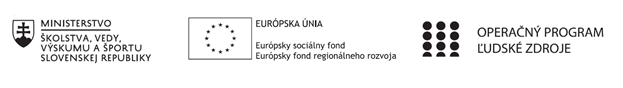 Správa o činnosti pedagogického klubu Príloha:Prezenčná listina zo stretnutia pedagogického klubuPrioritná osVzdelávanieŠpecifický cieľ1.1.1 Zvýšiť inkluzívnosť a rovnaký prístup ku kvalitnému vzdelávaniu a zlepšiť výsledky a kompetencie detí a žiakovPrijímateľGymnáziumNázov projektuGymza číta, počíta a bádaKód projektu  ITMS2014+312011U517Názov pedagogického klubu GYMZA FYZDátum stretnutia  pedagogického klubu20.01.2020Miesto stretnutia  pedagogického klubuGymnázium Hlinská 29Meno koordinátora pedagogického klubuA. BednárováOdkaz na webové sídlo zverejnenej správywww.gymza.skManažérske zhrnutie:krátka anotácia, kľúčové slová Anotácia:Členovia klubu sa zaoberali príprava textov a úloh na rozvoj čitateľskej gramotnosti vo fyzikeKľúčové slová:Čitateľská gramotnosťHlavné body, témy stretnutia, zhrnutie priebehu stretnutia:Členovia klubu sa zaoberali príprava textov a úloh na rozvoj čitateľskej gramotnosti vo fyzike.Pripravili texty a úlohy k textom z tematického celku Vlastnosti kvapalín a plynov.Závery a odporúčania:Všetci vyučujúci vo svojich triedach odskúšajú realizáciu vybranej vyučovacej hodiny s využitím pripravených testov.Vypracoval (meno, priezvisko)Ľubomír ČervenýDátum20.1.2020PodpisSchválil (meno, priezvisko)Andrea BednárováDátum20.1.2020Podpis